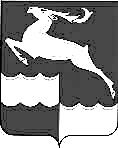 АДМИНИСТРАЦИЯ ИРБИНСКОГО СЕЛЬСОВЕТАКЕЖЕМСКОГО РАЙОНА КРАСНОЯРСКОГО КРАЯПОСТАНОВЛЕНИЕ  17.11.2020г.                                                                                             № 49с. Ирба«Об утверждении планаорганизации ярмарок на 2021 год» С целью проведения ярмарок на территории муниципального образования Ирбинский сельсовет в 2021 годуПОСТАНОВЛЯЮ:Утвердить план проведения ярмарок на территории муниципального образования Ирбинский сельсовет на 2021 год (Приложение 1).Постановление вступает в силу с момента подписания, подлежит опубликованию в газете «Мурский вестник».Контроль за выполнением настоящего постановления оставляю за собой.  Глава сельсовета:                                                               А.В.ЯрославцеваПриложение № 1к постановлению администрации Ирбинского сельсоветаот 17.11.2020г. № 49Утверждаю:Глава сельсовета_____________А.В.Ярославцева«_____»___________________г.Планпроведения ярмарок на территории муниципального образования Ирбинский сельсовет на 2020 год№ п/пНаименование ярмаркиСрок проведении ярмаркиДата проведения ярмаркиВремя проведения ярмаркиМесто проведения ярмарки1234561.Зимняя универсальнаяс 01.12.2020г. по 28.02.2021г.ежедневнос 9.00 до 17.00ч.с. Ирба,ул. Центральная2.Весенняя универсальнаяс 01.03.2021г. по 31.05.2021гежедневнос 9.00 до 17.00ч.с. Ирба,ул. Центральная3.Летняя универсальнаяс 01.06.2021г. по 31.08.2021гежедневнос 9.00 до 17.00ч.с. Ирба,ул. Центральная4.Осенняя универсальнаяс 01.09.2021г. по 30.11.2021гежедневнос 9.00 до 17.00ч.с. Ирба,ул. Центральная5.Праздничная, день селаиюнь1 раз в годс 14.00 до 17.00чс. Ирба,ул. Центральная